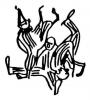 Notulen van de Algemene Ledenvergadering van B.C. Capriolen 28 augustus 2023 Partycentrum ’t Haske , JoureOpeningDe voorzitter opent de vergadering. Hij heet allen hartelijk welkom en spreekt zijn waardering uit voor de aanwezigheid van zoveel clubleden.Mededelingen bestuurDe voorzitter vertelt dat we graag op deze ALV een goede manier afscheid hadden willen nemen van Jannie Fijlstra, maar ze is helaas verhinderd. Hij zoekt een manier om dat alsnog te doen. Vervolgens licht hij toe dat de nieuwe eigenaar van ’t Haske óók muntjes gebruikt die de leden kunnen aanschaffen voor hun betalingen. Hij beschrijft vervolgens een aantal acties van het bestuur:-het ledental staat nu op 124 leden-Onze doelstelling om het dalende ledental te keren lijkt geslaagd.-we hebben zaterdag 26 augustus 2023 met succes een ‘Bridge Café’ georganiseerd waar zo’n 16 belangstellenden op afkwamen. Een aantal van hen wil wellicht een cursus gaan volgen.-we hopen in oktober met een nieuwe cursus te kunnen starten.-twee bestuursleden zijn naar een regiobijeenkomst informatiemiddag van de Nederlandse BridgeBond geweest en hebben daar veel geleerd. Het contact met de NBB is verbeterd en de Bond ondersteund ons maakt voor onze club flyers, posters en folders voor de diverse activiteiten.-de verdiepingscursus was succesvol, hopelijk kunnen we dit in januari/februari 2024 herhalen met nieuwe onderwerpen.-Na afloop van de competitie verscheen ons eerste digitale clubblad “Het Capriooltje” dat iedereen via de mail ontvangen heeft.-er is de mogelijkheid om een cursus clubarbiter te volgen, de onkosten worden vergoed.-het bestuur heeft een besluit genomen over de invallers: er wordt eerst een passend lid van de club gevraagd als invaller, en als dat niet mogelijk is, mag er iemand van buiten invallen. Deze persoon dient dan wel de kosten te betalen.-Er hebben op diverse locaties affiches gehangen met informatie over de zomeravondbridgeEr is een flyer ontwikkeld voor het Bridge Café en verspreid door Joure Er is een advertentie gezet in de Jouster Courant-De bridgematerialen zijn gereinigd en met dank aan de poetsers, klaar voor gebruik. Notulen vorige vergaderingN.a.v. punt 12 over een andere datum voor de ALV : de voorzitter merkt op dat de penningmeester heeft besloten dat hij voortaan de stukken klaar kan hebben rond eind augustus.Ingekomen stukken-Er zijn 33 leden aanwezig, en er zijn twee officiële afmeldingen, daarnaast nog een aantal via de wandelgangen….-Er is communicatie geweest met de gemeente over een subsidieaanvraag, deze is in eerste instantie afgewezen.JaarverslagHet Jaarverslag wordt goedgekeurd; de voorzitter wijst kort op de informatie over de verschillende wedstrijdleiders en hun invallers.Jaarrekening en begroting Dit wordt goedgekeurd.Verslag kascommissieDe kascommissie ( Susanne Kant en Koos Sikkes) is tevreden over het gevoerde beleid en stelt voor om de penningmeester te dechargeren.Benoeming kascommissieDe kascommissie wordt komend jaar gevormd door Susanne Kant (voorzitter) en Dooitzen Wijnia. Reservelid wordt Folkert Jellema.Iedereen zit twee jaar, en ieder jaar treedt er één lid af.Contributie Vorig jaar hebben we de contributie verhoogd. Leden die van meerdere clubs lid zijn betalen meerdere keren bondscontributie. De voorzitter wil weten hoe de leden erover denken: houden we dat zo, of passen we de bondscontributie aan voor die genoemde leden en houden we daar rekening mee?De leden kiezen voor het laatste voorstel.Competitie 2022-2023Op de maandagavond spelen er 30 paren in de A- en B-lijn. Er promoveren drie leden en er degraderen drie leden. Op de dinsdagmiddag spelen er 16 paren in de A-lijn, 16 paren in de B-lijn en 15 paren in de C-lijn. Er promoveren twee leden en er degraderen twee leden.Wat betreft het af of telefonisch melden wordt met klem verzocht dit bij voorkeur per mail te doen (i.v.m. de bevestiging die men dan krijgt!) of telefonisch. Andere middelen werken niet.BridgecursusIn oktober gaan we een beginnerscursus starten, en in september gaat de huidige cursusgroep door met cursus drie. 12 a.  BestuursverkiezingJannie treedt af als bestuurslid, zij wil nog wel het kofferbridge blijven organiseren. Daarnaast blijft ze ook nog de ledenadministratie bijhouden en Jan Plantinga zal deze taak t.z.t. overnemen. Jan Douwe is aftredend en herkiesbaar, hij wordt met een applaus herbenoemd.12b.  Materiaalbeheerder De voorzitter vertelt dat Tymen Oosting stopt met het materiaalbeheer. Hij blijft wel aanwezig bij de cursussen om de materialen klaar te zetten en eventueel als speler in te vallen. Er zijn twee dames op de maandagavond en twee dames op de dinsdagmiddag die de materialen klaar zetten, maar er moet iemand zijn die dit coördineert.Geen van de leden reageert op deze vraag…..13. Een ‘gelukkige vereniging’Eén van de onderwerpen die de Bond aankaartte op de informatiedag was naast de ledenwerving, het belang van vrijwilligers en de binding van leden met de club. Er zijn ondersteunende instanties die de clubs hiermee kunnen helpen, zoals  Team FRL. We hebben Jorick de Haan van Team FRL bereid gevonden om op onze ALV te vertellen wat de mogelijkheden zijn. Het doel van Team FRL is: alle Friezen in beweging, fysiek en mentaal. Hiertoe worden clubs ondersteund en Jorick is een van die ondersteuners. In de Fryske Marren is Sportbedrijf De Fryske Marren de speler die deze functie bij ons uitvoert.Jorick vertelt inspirerend over de recente ontwikkelingen, wat een succesverhaal kan zijn en hoe we dat kunnen realiseren. Van belang is om te onderzoeken wat de leden graag willen om hun club nog leuker te maken. vinden en wat de toekomst van BC Capriolen kan zijn.De voorzitter bedankt Jorick met een presentje uit de museumshop. Het bestuur gaat binnenkort na wat we met de gegeven informatie kunnen doen om er daarna op terug te komen.14. RondvraagJannie Euving: ik wil graag iets doen met Kwik Bridge. Sylvia en Willeke nemen contact met haar op.Susanne Kant: zou het mogelijk zijn om op het kastje tijdens de competitie de kaart in te voeren waarmee de eerste speler uitkomt? Fokje Sonsma antwoordt dat dat wellicht mogelijk is, maar niet iedereen wil de uitkomst weten. De andere leden geven aan dat ze dat er graag in willen hebben. Dit wordt onderzocht door de wedstrijdleiders.Sieger Bijsterveld: zou het mogelijk zijn om de stukken die tijdens de ALV besproken worden op de beamer te tonen?De voorzitter zal zich hierover beraden.Sieger Bijsterveld: Komt er nog een cursus voor gevorderden? Dan zou ik graag wat minder theorie en wat meer praktische oefeningen willen hebben.Antwoord: Misschien wel.Jan Plantinga: Wilt u er aan denken om de bonnetjes van de slager bij ons in te leveren? Daarmee krijgen wij korting op de prijzen.Neeltsje Jonkman: op 7 oktober 2023 bestaat de NBB 85 jaar. Ze organiseren dan diverse bridgedrives waaronder hier in ’t Haske. Dit wordt leuk!  Wie wil zich inschrijven?15. SluitingDe voorzitter dankt de aanwezigen voor hun inbreng en nodigt iedereen uit voor een robbertje bridge.Willeke ten Noever Bakker 